5 травня – Всесвітній день гігієни рук та Міжнародний день миття рук. Дата обрана невипадково: 5-й день 5-го місяця символізує 5 пальців на кожній руці. Цей день покликаний нагадати про важливість гігієни рук для збереження здоров'я та життя.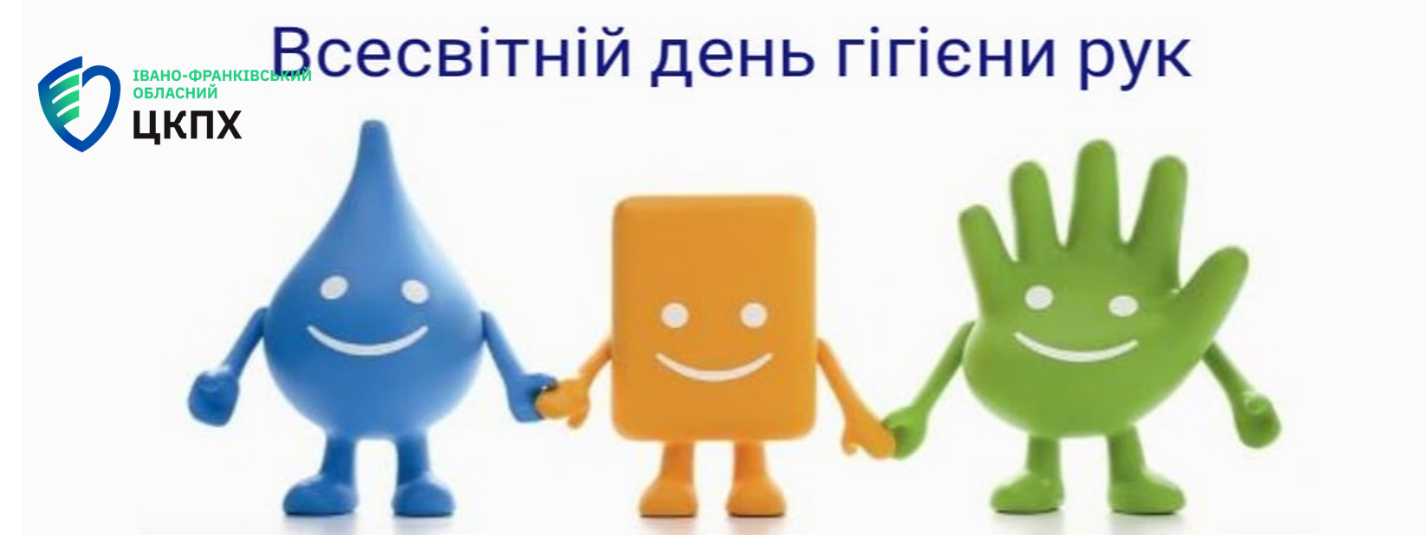 Адже просте дотримання правил гігієни дозволяє знизити рівень поширення багатьох захворювань.За даними Центру громадського здоров’я, щоденне миття рук, з використанням повсякденних миючих засобів, рекомендується проводити:на початку та в кінці робочого дняперед приготуванням, прийомом та роздачею їжіпісля відвідування туалету або зміни підгузкуперед використанням контактних лінзперед обробкою ранперед прийомом ліківпісля контакту з брудними предметами чи поверхнямипісля контакту з тваринамипісля контакту з будь-якими біологічними рідинами (кров, слина тощо).Під час миття рук надзвичайно важливо дотримуватись певних правил:Намочіть рукиНанесіть милоРетельно потріть долоніПотріть правою долонею по поверхні лівої руки і навпакиПотріть долоні з переплетеними пальцямиРетельно потріть кінчики пальцівОкремо потріть великі пальці рукЗмийте мило під проточною водоюВитріть руки насухо.Для миття рук рекомендують використовувати рідке мило з дозатором. Важливо пам’ятати, що вода і звичайне туалетне мило не вбиває мікроорганізми, тому ефективність миття залежить лише від того, наскільки ретельно ви трете долоні. Але навіть цей простий процес, якщо він зроблений правильно, допомагає видалити до 90% мікробів з рук.Цікавий факт: згідно з дослідженнями, бактерії більше «люблять» жіночі руки. Вчені пов’язують це з тим, що жінки мають тоншу шкіру на руках, нижчу кислотність та інший, ніж у чоловіків, гормональних фон.                  Бережіть себе   і  будьте   здорові!